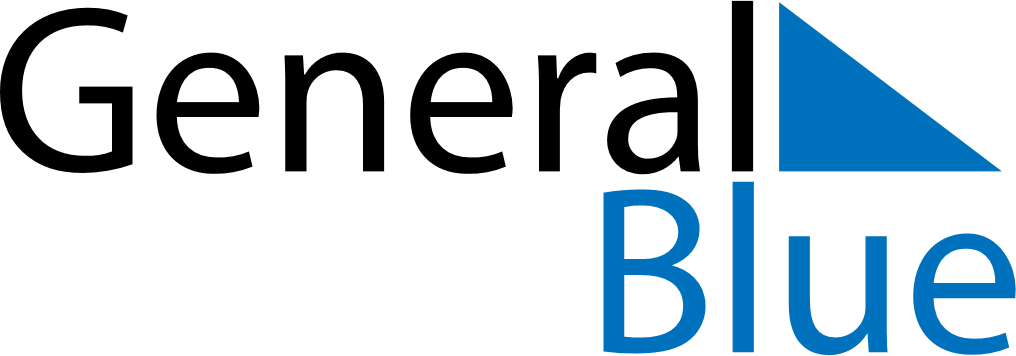 Cabo Verde 2019 HolidaysCabo Verde 2019 HolidaysDATENAME OF HOLIDAYJanuary 1, 2019TuesdayNew Year’s DayJanuary 13, 2019SundayDemocracy DayJanuary 20, 2019SundayHeroes’ DayMarch 5, 2019TuesdayShrove TuesdayMarch 6, 2019WednesdayAsh WednesdayApril 19, 2019FridayGood FridayApril 21, 2019SundayEaster SundayMay 1, 2019WednesdayLabour DayJune 1, 2019SaturdayChildren’s DayJuly 5, 2019FridayIndependence DayAugust 15, 2019ThursdayAssumptionSeptember 12, 2019ThursdayNational DayNovember 1, 2019FridayAll Saints’ DayDecember 25, 2019WednesdayChristmas Day